ZEMĚPIS, 6. týden, 22.4. Den ZeměTvým úkolem je prozkoumat dopad koronaviru na životní prostředí. POVINNÉ OTÁZKY 1.až 7.Zapiš, co je NO2.Při jaké činnosti člověka vzniká?Jak ohrožuje jeho zvýšená koncentrace přírodní část krajiny? Jak ohrožuje člověka jeho zvýšená koncentrace v ovzduší?Porovnej obrázky koncentrace NO2. (legenda od nejnižších hodnot modrá -> zelená -> žlutá -> varující červená)Zapiš možné důvody změny koncentrace NO2.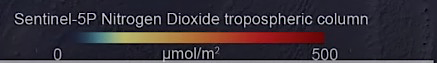 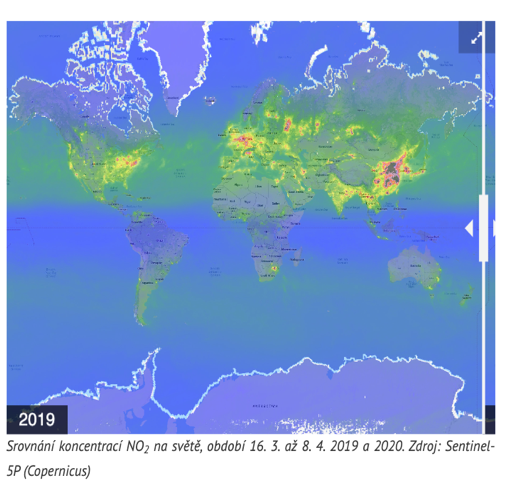 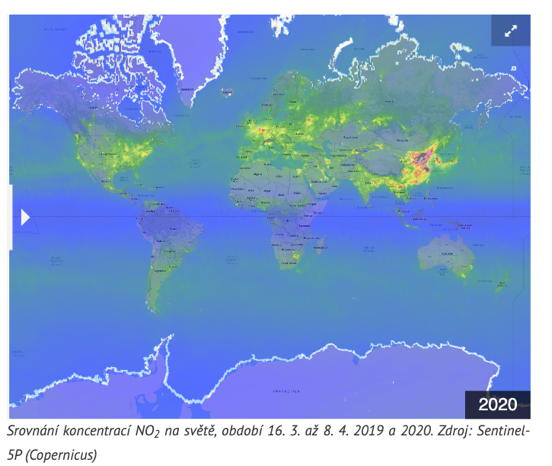 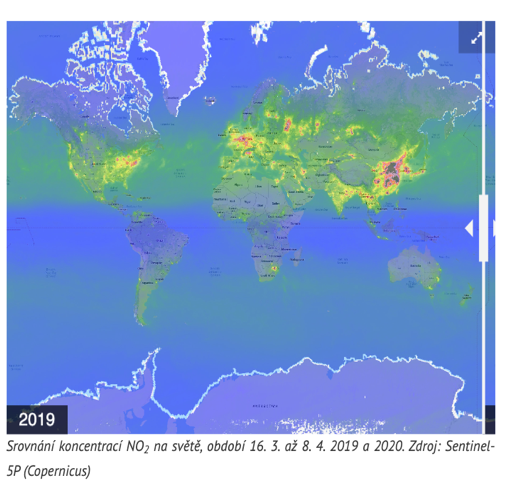 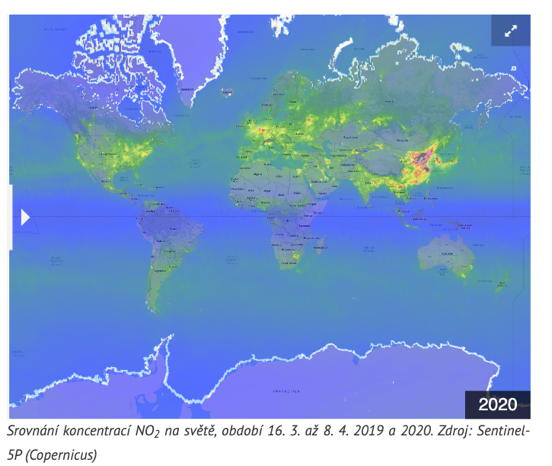 Komentuj změny v oblasti Číny.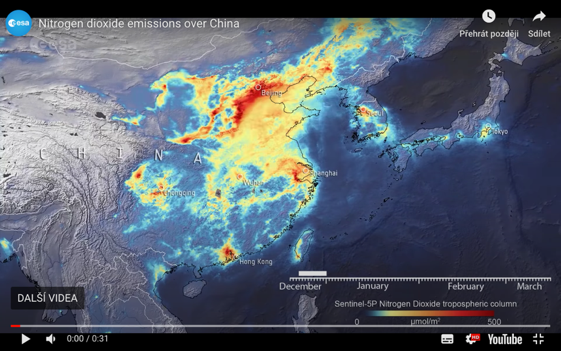 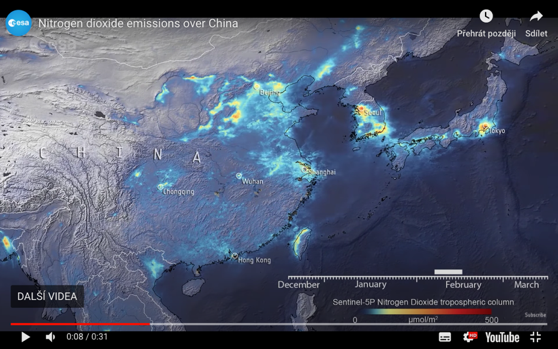 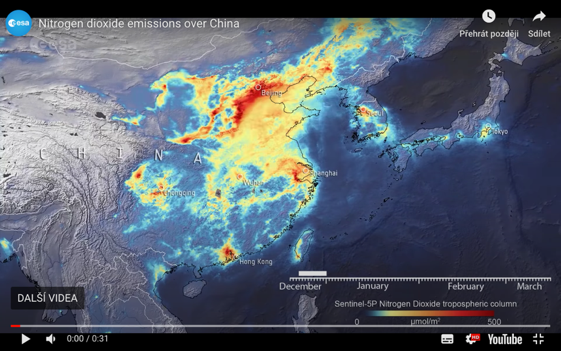 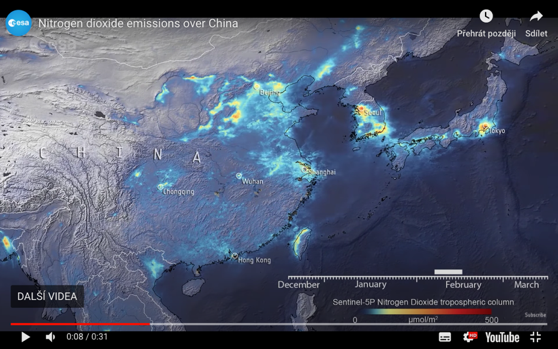 BONUSProzkoumej web https://www.covidexplore.com/NO2 a napiš své postřehy.Zdroje https://chmibrno.org/blog/2020/04/10/snimky-z-druzice-sentinel-5p-aneb-zmena-koncentraci-no2-oproti-roku-2019-cr-evropa-svet/?fbclid=IwAR3OxzYamf5i3gvFS1sCODySFnN0-B9CS3xDeL2RLiAE5xJIUNRJ7jYfNAchttps://towardsdatascience.com/assessing-the-impact-of-the-coronavirus-lockdown-on-our-environment-through-data-2905535da51ehttps://www.covidexplore.com/NO2